Календарно – тематическое планирование11 классКРИТЕРИИ ОЦЕНИВАНИЯ РАБОТ УЧАЩИХСЯ:Для устных ответов определяются следующие критерии оценок:
оценка «5» выставляется, если ученик:
- полно раскрыл содержание материала в объеме, предусмотренном программой и учебником;
- изложил материал грамотным языком в определенной логической последовательности, точно используя математическую и специализированную терминологию и символику;
- правильно выполнил графическое изображение алгоритма и иные чертежи и графики, сопутствующие ответу;
- показал умение иллюстрировать теоретические положения конкретными примерами, применять их в новой ситуации при выполнении практического задания;
- продемонстрировал усвоение ранее изученных сопутствующих вопросов, сформированность и устойчивость используемых при ответе умений и навыков;
- отвечал самостоятельно без наводящих вопросов учителя.
Возможны одна-две неточности при освещении второстепенных вопросов или в выкладках, которые ученик легко исправил по замечанию учителя.
оценка «4» выставляется, если:
ответ удовлетворяет в основном требованиям на оценку «5», но при этом имеет один из недостатков:
- в изложении допущены небольшие пробелы, не исказившие логического и информационного содержания ответа;
- допущены один-два недочета при освещении основного содержания ответа, исправленные по замечанию учителя;
- допущены ошибка или более двух недочетов при освещении второстепенных вопросов или в выкладках, легко исправленные по замечанию учителя.
оценка «3» выставляется, если:
- неполно или непоследовательно раскрыто содержание материала, но показано общее понимание вопроса и продемонстрированы умения, достаточные для дальнейшего усвоения программного материала, имелись затруднения или допущены ошибки в определении понятий, использовании терминологии, чертежах, блок-схем и выкладках, исправленные после нескольких наводящих вопросов учителя;
- ученик не справился с применением теории в новой ситуации при выполнении практического задания, но выполнил задания обязательного уровня сложности по данной теме,
- при знании теоретического материала выявлена недостаточная сформированность основных умений и навыков.
оценка «2» выставляется, если:
- не раскрыто основное содержание учебного материала;
- обнаружено незнание или непонимание учеником большей или наиболее важной части учебного материала,
- допущены ошибки в определении понятий, при использовании терминологии, в чертежах, блок-схем и иных выкладках, которые не исправлены после нескольких наводящих вопросов учителя.
оценка «1» выставляется, если:
- ученик обнаружил полное незнание и непонимание изучаемого учебного материала или не смог ответить ни на один из поставленных вопросов по изучаемому материалу.
Для письменных работ учащихся:
оценка «5» ставится, если:
- работа выполнена полностью;
- в графическом изображении алгоритма (блок-схеме), в теоретических выкладках решения нет пробелов и ошибок;
- в тексте программы нет синтаксических ошибок (возможны одна-две различные неточности, описки, не являющиеся следствием незнания или непонимания учебного материала).
оценка «4» ставится, если:
- работа выполнена полностью, но обоснования шагов решения недостаточны (если умение обосновывать рассуждения не являлось специальным объектом проверки);
- допущена одна ошибка или два-три недочета в чертежах, выкладках, чертежах блок-схем или тексте программы.
оценка «3» ставится, если:
- допущены более одной ошибки или двух-трех недочетов в выкладках, чертежах блок-схем или программе, но учащийся владеет обязательными умениями по проверяемой теме.
оценка «2» ставится, если:
- допущены существенные ошибки, показавшие, что учащийся не владеет обязательными знаниями по данной теме в полной мере.
оценка «1» ставится, если:
- работа показала полное отсутствие у учащегося обязательных знаний и умений по проверяемой теме.Самостоятельная работа на компьютере оценивается следующим образом:
оценка «5» ставится, если:
- учащийся самостоятельно выполнил все этапы решения задач на ЭВМ;
- работа выполнена полностью и получен верный ответ или иное требуемое представление результата работы;
оценка «4» ставится, если:
- работа выполнена полностью, но при выполнении обнаружилось недостаточное владение навыками работы с ЭВМ в рамках поставленной задачи;
- правильно выполнена большая часть работы (свыше 85 %);
- работа выполнена полностью, но использованы наименее оптимальные подходы к решению поставленной задачи.
оценка «3» ставится, если:
- работа выполнена не полностью, допущено более трех ошибок, но учащийся владеет основными навыками работы на ЭВМ, требуемыми для решения поставленной задачи.
оценка «2» ставится, если:
- допущены существенные ошибки, показавшие, что учащийся не владеет обязательными знаниями, умениями и навыками работы на ЭВМ или значительная часть работы выполнена не самостоятельно.
оценка «1» ставится, если:
- работа показала полное отсутствие у учащихся обязательных знаний и навыков работы по проверяемой теме.Тестовые работы:оценка «5» ставится, если выполнено 85-100%оценка «4» ставится, если выполнено 70-84%оценка «3» ставится, если выполнено  50 -69%оценка «2» ставится, если выполнено  менее 50%.ТемаВведение. Информация и информационные процессы. Данные  11Техника безопасности. Способы представления данных. Различия в представлении данных, предназначенных для хранения и обработки в автоматизированныхПодготовка и выполнение исследовательского проекта92Технология выполнения исследовательского проекта: постановка задачи.3Технология выполнения исследовательского проекта: выбор методов исследования.4Технология выполнения исследовательского проекта:  составление проекта и плана работ.5Технология выполнения исследовательского проекта: подготовка исходных данных.6Технология выполнения исследовательского проекта:  проведение исследования.7Технология выполнения исследовательского проекта:   формулировка выводов.8Технология выполнения исследовательского проекта:  подготовка отчета.9Верификация (проверка надежности и согласованности) исходных данных и валидация (проверка достоверности) результатов исследования. 10Статистическая обработка данных. Обработка результатов эксперимента.Математические основы информатики. Тексты и кодирование. Передача данных1211Знаки, сигналы и символы. Знаковые системы.10.1 п5-1512Равномерные и неравномерные коды. Префиксные коды. Условие Фано.13Префиксные коды. Условие Фано.14Обратное условие Фано. 15Алгоритмы декодирования при использовании префиксных кодов.16Сжатие данных. Учет частотности символов при выборе неравномерного кода.17Оптимальное кодирование Хаффмана. Использование программ-архиваторов. Алгоритм LZW.18Передача данных. Источник, приемник, канал связи, сигнал, кодирующее и декодирующее устройства.10.1 п 1-419Пропускная способность и помехозащищенность канала связи. Кодирование сообщений в современных средствах передачи данных. Искажение информации при передаче по каналам связи.20Коды с возможностью обнаружения и исправления ошибок.21Способы защиты информации, передаваемой по каналам связи. Криптография (алгоритмы шифрования). Стеганография. 22Контрольная работа №1  Математические основы информатики.Дискретизация523Измерения и дискретизация. Частота и разрядность измерений. 24Универсальность дискретного представления информации.25Дискретное представление звуковых данных.26Многоканальная запись27Размер файла, полученного в результате записи звука.Системы счисления628Свойства позиционной записи числа: количество цифр в записи.29Свойства позиционной записи числа: признак делимости числа на основание системы счисления.30Алгоритм перевода десятичной записи числа в запись в позиционной системе с заданным основанием.31Алгоритмы построения записи числа в позиционной системе счисления с заданным основанием и вычисления числа по строке, содержащей запись32Арифметические действия в позиционных системах счисления.33Контрольная работа №2 Математические основы информатики. Тексты и кодирование. Передача данныхЭлементы комбинаторики, теории множеств и математической логики1234 Логические операции. 35Операция «импликация».36Операция «эквиваленция».37Логические функции.38Законы алгебры логики.  39Эквивалентные преобразования логических выражений.40Логические уравнения.41Логические уравнения.42Построение логического выражения с данной таблицей истинности.   43Дизъюнктивная нормальная форма.44Конъюнктивная нормальная форма.45Контрольная работа №3 Элементы комбинаторики, теории множеств и математической логикиДискретные объекты746Решение алгоритмических задач, связанных с анализом графов (примеры: построения оптимального пути между вершинами ориентированного графа)47Решение алгоритмических задач, связанных с анализом графов (определение количества различных путей между вершинами).48Обход узлов дерева в глубину. 49Упорядоченные деревья (деревья, в которых упорядочены ребра, выходящие из одного узла).50Использование деревьев при решении алгоритмических задач (примеры: анализ работы рекурсивных алгоритмов)51Использование деревьев при решении алгоритмических задач (примеры:  разбор арифметических выражений)52Контрольная работа №4 Элементы комбинаторики, теории множеств и математической логики. Дискретные объектыАлгоритмы и элементы программирования. Алгоритмы и структуры данных2453Алгоритмы исследования элементарных функций, в частности – точного и приближенного решения квадратного уравнения с целыми  коэффициентами.54Алгоритмы исследования элементарных функций, в частности – точного и приближенного решения квадратного уравнения с  вещественными коэффициентами. 55Алгоритмы исследования элементарных функций.56Алгоритмы исследования элементарных функций, в частности  определение экстремумов квадратичной функции на отрезке.   57Алгоритмы линейной (однопроходной) обработки последовательности чисел без использования дополнительной памяти, зависящей от длины последовательности (вычисление максимума, суммы; линейный поиск и т.п.).58Обработка элементов последовательности, удовлетворяющих определенному условию (вычисление суммы заданных элементов, их максимума и т.п.).59Обработка элементов последовательности, удовлетворяющих определенному условию60Алгоритмы обработки массивов. Примеры: перестановка элементов данного одномерного массива в обратном порядке.61Алгоритмы обработки массивов. Примеры: циклический сдвиг элементов массива.62Алгоритмы обработки массивов. Примеры: Вставка и удаление элементов в массиве.63Рекурсивные алгоритмы, в частности: нахождение натуральной и целой степени заданного ненулевого вещественного числа64Рекурсивные алгоритмы, в частности: вычисление факториалов65Рекурсивные алгоритмы, в частности: вычисление n-го элемента рекуррентной последовательности66Построение и анализ дерева рекурсивных вызовов.67Возможность записи рекурсивных алгоритмов без явного использования рекурсии.68Контрольная работа №5 Алгоритмы и элементы программирования.69Алгоритмы анализа символьных строк.70Алгоритмы анализа символьных строк, в том числе: подсчет количества появлений символа в строке;71Построение графика функции, заданной формулой72Построение графика функции, заданной программой.73Построение графика функции, заданной  таблицей значений.74Построение графика функции, заданной формулой, программой или таблицей значений.75Построение графика функции, заданной формулой, программой или таблицей значений.76Контрольная работа 6 Алгоритмы и структуры данныхСистемы искусственного интеллекта и машинное обучение377Машинное обучение – решение задач распознавания, классификации и предсказания. Искусственный интеллект.78Анализ данных с применением методов машинного обучения. Экспертные и рекомендательные системы.79Большие данные в природе и технике (геномные данные, результаты физических экспериментов, интернет-данные, в частности данные социальных сетей). Технологии их обработки и хранения.Информационно-коммуникационные технологии и их использование для анализа данных. Аппаратное и программное обеспечение компьютера1280Аппаратное обеспечение компьютеров. Персональный компьютер.  81Многопроцессорные системы. Суперкомпьютеры.82Распределенные вычислительные системы и обработка больших данных.83Мобильные цифровые устройства и их роль в коммуникациях.84Встроенные компьютеры. Микроконтроллеры. Роботизированные производства.85Соответствие конфигурации компьютера решаемым задачам.86Программное обеспечение (ПО) компьютеров и компьютерных систем. Классификация программного обеспечения87Многообразие операционных систем, их функции. Программное обеспечение мобильных устройств.88Инсталляция и деинсталляция программного обеспечения. Системное администрирование. Модель информационной системы «клиент–сервер». Распределенные модели построения информационных систем. Использование облачных технологий обработки данных в крупных информационных системах. 89Тенденции развития компьютеров. Квантовые вычисления. Технология проведения профилактических работ над средствами ИКТ: диагностика неисправностей.90Проектирование автоматизированного рабочего места в соответствии с целями его использования. Применение специализированных программ для обеспечения стабильной работы средств ИКТ.91Контрольная работа №7 Информационно-коммуникационные технологии и их использование для анализа данных.Языки программирования892Подпрограммы (процедуры, функции). 93Параметры подпрограмм94Рекурсивные процедуры и функции.95Логические переменные.96Символьные и строковые переменные.97Операции над строками98Двумерные массивы (матрицы)99Многомерные массивы.Разработка программ7100Этапы решения задач на компьютере.101Структурное программирование.102Проверка условия выполнения цикла до начала выполнения тела цикла.103Проверка условия выполнения цикла  после выполнения тела цикла.104Инвариант цикла.105Проверка условия выполнения цикла до начала выполнения тела цикла и после выполнения тела106Контрольная работа №8Языки программирования. Разработка программ.Деятельность в сети Интернет6107Расширенный поиск информации в сети Интернет.108Использование языков построения запросов.109Другие виды деятельности в сети Интернет. Сервисы Интернета.110Геолокационные сервисы реального времени (локация мобильных телефонов, определение загруженности автомагистралей и т.п.); 111Интернет-торговля; бронирование билетов и гостиниц и т.п. 112Контрольная работа №9Работа в информационном пространстве Компьютерные сетиПодготовка текстов и демонстрационных материалов11113Технологии создания текстовых документов.114Вставка графических объектов. Вставка  таблиц.115Использование готовых шаблонов.116Создание собственных шаблонов.117Средства поиска и замены. Системы проверки орфографии и грамматики. Нумерация страниц.118Разработка гипертекстового документа: определение структуры документа, автоматическое формирование списка иллюстраций, сносок и цитат, списка используемой литературы и таблиц.  119Библиографическое описание документов.120Коллективная работа с документами. Рецензирование текста.121Средства создания  математических текстов.122Средства  редактирования математических текстов.123Технические средства ввода текста. Распознавание текста. Распознавание устной речи. Компьютерная верстка текста. Настольно-издательские системы. Электронные (динамические) таблицы8124Технология обработки числовой информации.   Подключение к внешним данным и их импорт.125Ввод и редактирование данных. Автозаполнение. 126Форматирование ячеек.127Стандартные функции.128Виды ссылок в формулах.129Фильтрация и сортировка данных в диапазоне или таблице130Решение вычислительных задач из различных предметных областей (из области математики) .131Решение вычислительных задач из различных предметных областей (из области экономики) .132Контрольная работа №910Электронные (динамические) таблицыСоциальная информатика3133Социальные сети – организация коллективного взаимодействия и обмена данными. Проблема подлинности полученной информации.134Государственные электронные сервисы и услуги. Мобильные приложения. 135Открытые образовательные ресурсы. 6Информационная безопасность136Средства защиты информации в автоматизированных информационных системах (АИС), компьютерных сетях и компьютерах.  137Общие проблемы защиты информации и информационной безопасности АИС.138Компьютерные вирусы и вредоносные программы. Использование антивирусных средств.139Электронная подпись, сертифицированные сайты и документы.140Правовые нормы использования компьютерных программ и работы в Интернете.Всего 140 часов140ТемаВведение. Информация и информационные процессы. Данные  1Техника безопасности и правила работы на компьютере. Гигиена, эргономика, ресурсосбережение, технологические требования при эксплуатации компьютерного рабочего места. 2Системы. Компоненты системы и их взаимодействие. Информационное взаимодействие в системе, управление. Разомкнутые и замкнутые системы управления.11.1 п1-5Дискретизация3Дискретное представление статической графической информации.4Дискретное представление  динамической графической информации.5Сжатие данных при хранении графической  информации.6Сжатие данных при хранении  звуковой информации.Системы счисления7Краткая форма записи смешанных чисел в позиционных системах счисления.8Развернутая форма записи смешанных чисел в позиционных системах счисления9Перевод смешанного числа в позиционную систему счисления с заданным основанием.10Представление целых  и вещественных чисел в памяти компьютера.11Компьютерная арифметика.12Контрольная работа № 1  Системы счисленияЭлементы комбинаторики, теории множеств и математической логики13Элементы комбинаторики14Элементы теории множеств15Решение задач.16Логические элементы компьютеров.17Построение схем из базовых логических элементов.18Дискретные игры двух игроков с полной информацией19Дискретные игры двух игроков с полной информацией20 Выигрышные стратегии.21Решение задач22Контрольная работа № 2 Элементы комбинаторики, теории множеств и математической логики23Решение задачМатематическое моделирование24Практическая работа с компьютерной моделью.25Проведение вычислительного эксперимента.26Анализ достоверности (правдоподобия) результатов компьютерного эксперимента.27Представление результатов моделирования в виде, удобном для восприятия человеком. 28Графическое представление данных (схемы).29Графическое представление данных (таблицы).30Графическое представление данных (графики).31Построение математических моделей для решения практических задач.32Имитационное моделирование. Моделирование систем массового обслуживания. Использование дискретизации и численных методов в математическом моделировании непрерывных процессов. 33Использование сред имитационного моделирования (виртуальных лабораторий) для проведения компьютерного эксперимента в учебной деятельности. Компьютерный (виртуальный) и материальный прототипы изделия. Использование учебных систем автоматизированного проектирования.34Контрольная работа № 3 Математическое моделированиеДискретные объекты35Использование деревьев при решении алгоритмических задач (примеры: разбор логических выражений).36Бинарное дерево. 37Использование деревьев при хранении данных.38Использование графов, деревьев, списков при описании объектов и процессов окружающего мира.Элементы теории алгоритмов39Формализация понятия алгоритма.40Машина Тьюринга – пример абстрактной универсальной вычислительной модели.41Тезис Чѐрча–Тьюринга. Другие универсальные вычислительные модели (пример: машина Поста). Универсальный алгоритм.42Вычислимые и невычислимые функции. Проблема остановки и ее неразрешимость.43Абстрактные универсальные порождающие модели (пример: грамматики). Сложность вычисления: количество выполненных операций, размер используемой памяти; их зависимость от размера исходных данных.44Примеры задач анализа алгоритмов: определение входных данных, при которых алгоритм дает указанный результат.45Примеры задач анализа алгоритмов: определение результата алгоритма без его полного пошагового выполнения.46Примеры задач анализа алгоритмов: определение входных данных, при которых алгоритм дает указанный результат; определение результата47Доказательство правильности программ.48Контрольная работа № 4 Элементы теории алгоритмовАлгоритмы и элементы программирования. Алгоритмы и структуры данных49Алгоритмы анализа и преобразования записей чисел в позиционной системе счисления.50Алгоритмы анализа и преобразования записей чисел в позиционной системе счисления.51Алгоритмы, связанные с делимостью целых чисел.52 Алгоритм Евклида для определения НОД двух натуральных чисел.53Обработка элементов последовательности, удовлетворяющих определенному условию54Алгоритмы обработки массивов. Примеры:  заполнение двумерного числового массива по заданным правилам.55Алгоритмы обработки массивов.  Поиск элемента в двумерном массиве56Алгоритмы обработки массивов. Примеры: вычисление  суммы элементов двумерного массива.57Алгоритмы обработки массивов. Примеры: вычисление максимума элементов двумерного массива58Сортировка одномерных массивов.  59Квадратичные алгоритмы сортировки (пример: сортировка пузырьком).60Слияние двух отсортированных массивов в один без использования сортировки.61Решение задач на сортировку одномерных массивов.62Алгоритмы анализа отсортированных массивов.63Рекурсивная реализация сортировки массива на основе слияния двух его отсортированных фрагментов.64Контрольная работа №5 Алгоритмы и элементы программирования. Алгоритмы и структуры данныхЯзыки программирования65Средства работы с данными во внешней памяти.66Файлы. Подробное знакомство с одним из универсальных процедурных языков программирования. 67Файлы. Подробное знакомство с одним из универсальных процедурных языков программирования.68Запись алгоритмических конструкций в выбранном языке программирования.69Запись структур данных в выбранном языке программирования.70Обзор процедурных языков программирования.Представление о синтаксисе и семантике языка программирования. Понятие о непроцедурных языках программирования и парадигмах программирования. Разработка программ71Методы проектирования программ «сверху вниз».72Методы проектирования программ  «снизу вверх».73Методы проектирования программ «сверху вниз» и «снизу вверх».74Разработка программ, использующих подпрограммы.75Разработка программ, использующих подпрограммы.76Проектирование  программ, использующих подпрограммы.77Библиотеки подпрограмм и их использование.78Интегрированная среда разработки программы на выбранном языке программирования.79Пользовательский интерфейс интегрированной среды разработки программ.80Понятие об объектно-ориентированном программировании. Объекты и классы. Инкапсуляция, наследование, полиморфизм. Среды быстрой разработки программ.81Графическое проектирование интерфейса пользователя.82Использование модулей (компонентов) при разработке программ.83Контрольная работа № 6 Разработка программРабота в информационном пространстве Компьютерные сети84Принципы построения компьютерных сетей.85Аппаратные компоненты компьютерных сетей. 86Проводные и беспроводные телекоммуникационные87Сетевые протоколы.88Принципы межсетевого взаимодействия. Сетевые операционные системы. Задачи системного администрирования компьютеров и компьютерных сетей. 89Интернет.90Адресация в сети Интернет.91IP-адреса.92Маски подсети.93Контрольная работа №7 Компьютерные сети94Система доменных имен.95Технология WWW. Браузеры.96Веб-сайт. Страница  Веб-сайта.97Взаимодействие веб-страницы с сервером.98Разработка веб-сайтов.99Язык HTML. Каскадные таблицы стилей (CSS). Динамический HTML100Размещение веб-сайтов. Использование сценариев на языке Javascript. Формы. Понятие о серверных языках программирования.101Сетевое хранение данных. Облачные сервисы. Облачные версии прикладных программных систем.Деятельность в сети Интернет102Новые возможности и перспективы развития Интернета: мобильность, облачные технологии, виртуализация. 103Новые возможности и перспективы развития Интернета:  социальные сервисы, доступность. Технологии «Интернета вещей». Развитие технологий распределенных вычислений.104Технологии «Интернета вещей». Развитие технологий распределенных вычислений.105Коллективная работа с данными.Электронные (динамические) таблицы106Подключение к внешним данным.107Импорт  внешних данных.108Решение вычислительных задач из различных предметных областей (из области математики).109Решение вычислительных задач из различных предметных областей (из области экономики)110Решение вычислительных задач из различных предметных областей (обществознанию) .111Компьютерные средства представления данных.112Компьютерные средства  анализа данных.113Визуализация данных.114Решение вычислительных задач из различных предметных областей (из области математики).115Решение вычислительных задач 16Контрольная работа №8 Электронные (динамические) таблицыБазы данных117Понятие и назначение базы данных (далее – БД). Классификация БД. Системы управления БД (СУБД).  118Таблицы. Запись и поле. Ключевое поле.119Типы данных. Запрос. Типы запросов. Запросы с параметрами.120Сортировка. Вычисляемые поля.  121Фильтрация. Формы. Отчеты.122Многотабличные БД.  123Связи между таблицами.124Нормализация.125Технические средства ввода графических изображений.  126Контрольная работа №9 Базы данныхРабота с аудиовизуальными данными127Кадрирование изображений.128Цветовые модели. 129Коррекция изображений. 130Работа с многослойными изображениями.131Работа с векторными графическими объектами. Группировка и трансформация объектов.132Технологии ввода и обработки звуковой и видеоинформации. С использованием примитивов системы автоматизированного проектирования. Аддитивные технологии (3D-печать).133Системы автоматизированного проектирования. Разработка простейших чертежей деталей и узлов с использованием примитивов системы134Информационная культура.Социальная информатика135Информационные пространства коллективного взаимодействия.136Сетевой этикет: правила поведения в киберпространстве.137Стандартизация и стандарты в сфере информатики и ИКТ докомпьютерной эры (запись чисел, алфавитов национальных языков,библиотечного и издательского дела и др.) и компьютерной эры (языки программирования). Информационная безопасность138Законодательство РФ в области программного обеспечения139Техногенные и экономические угрозы, связанные с использованием ИКТ.140Правовое обеспечение информационной безопасности.Всего 140 часов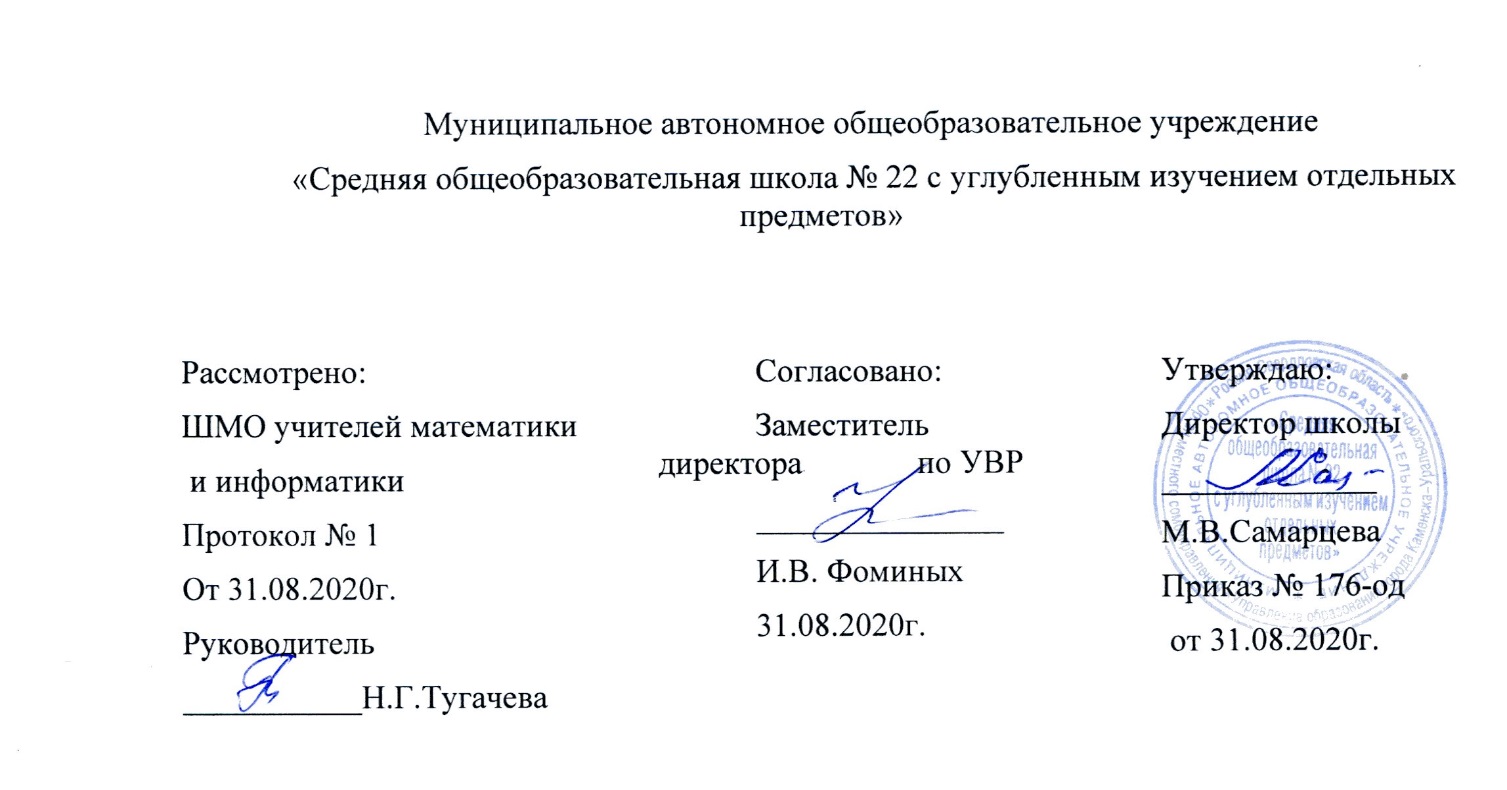 